w/c 09th Nov 2020  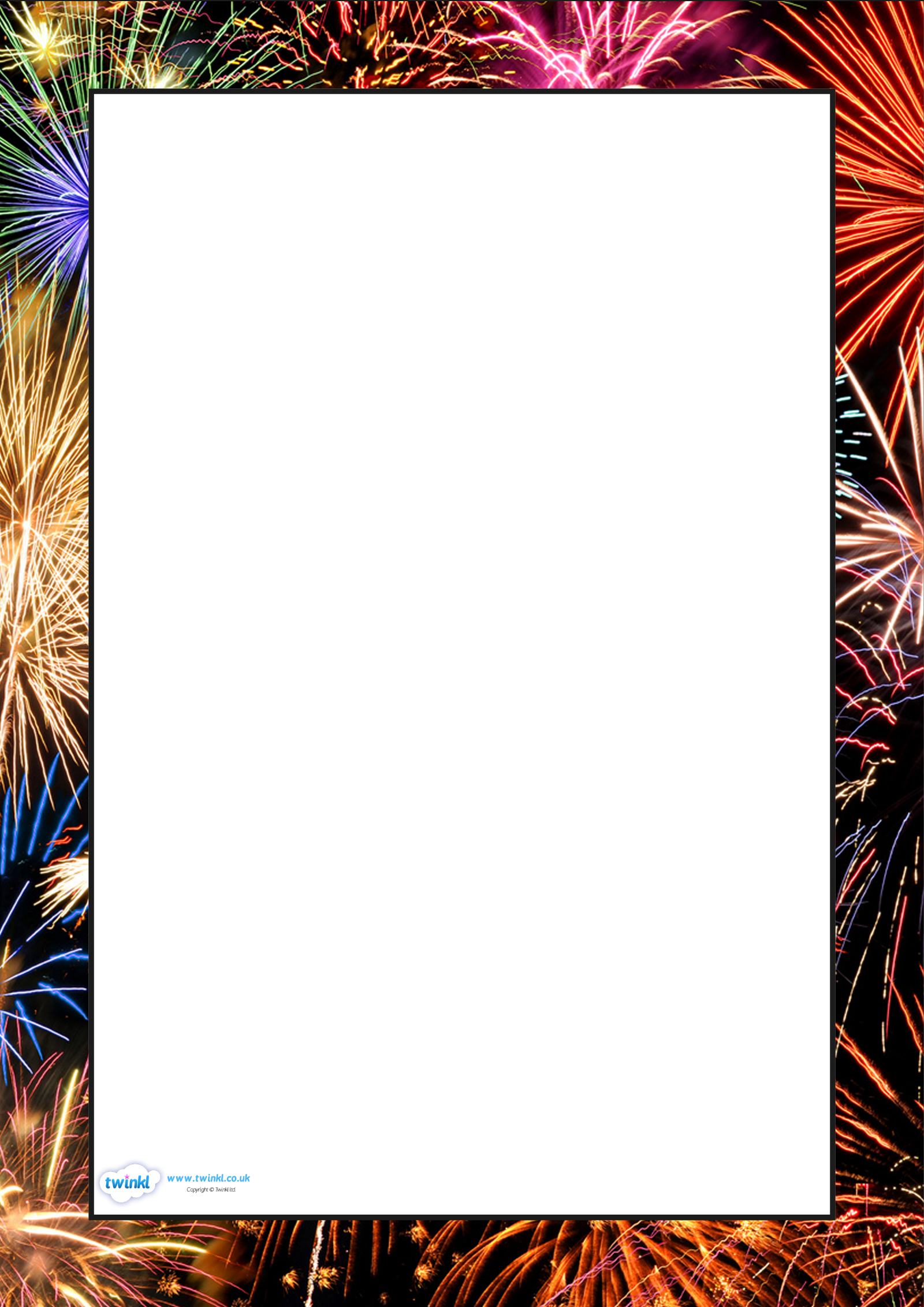 